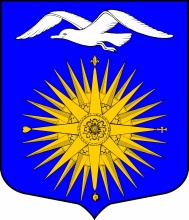 АДМИНИСТРАЦИЯ МУНИЦИПАЛЬНОГО ОБРАЗОВАНИЯБОЛЬШЕИЖОРСКОЕ ГОРОДСКОЕ ПОСЕЛЕНИЕМО ЛОМОНОСОВСКИЙ МУНИЦИПАЛЬНЫЙ РАЙОНЛЕНИНГРАДСКОЙ ОБЛАСТИПОСТАНОВЛЕНИЕ№   44                                                                                                        от 30.04.2021 г.Об утверждении плана проведения  противопаводковых мероприятийна территории МО Большеижорскоегородское поселение в 2021 годуВ целях организации и осуществления мероприятий по предупреждению чрезвычайных ситуаций, обусловленных высокой вероятностью возникновения неблагоприятных и опасных гидрологических явлений на р.Черная и ее притоках в связи с весенним паводком  в 2021 году, в соответствии с Федеральными законами от 21.12.1994 № 68-ФЗ «О защите населения и территорий от чрезвычайных ситуаций природного и техногенного характера», от 06.10.2003 № 131-ФЗ «Об общих принципах организации местного самоуправления в Российской Федерации», руководствуясь Уставом МО Большеижорское городское поселение, администрация МО Большеижорское городское поселение муниципального образования Ломоносовский муниципальный район Ленинградской области, ПОСТАНОВЛЯЕТ:Утвердить План проведения  противопаводковых мероприятий на территории МО Большеижорское городское поселение в 2021 году (Приложение 1 к настоящему постановлению).Утвердить состав оперативной группы (Противопаводковая комиссия) по обеспечению противопаводковых мероприятий (Приложение 2)Оперативной группе по обеспечению противопаводковых мероприятий, организовать выполнение мероприятий согласно утвержденному Плану. Организовать проведение наблюдений за развитием ледовой обстановки, возможными местами образования заторов льда, повышением уровней воды на водных объектах и состоянием гидротехнических сооружений в период прохождения весеннего паводка 2021 года.Возложить на оперативную группу функции контроля по координации противопаводковых мероприятий на территории МО Большеижорское городское поселение.По окончании паводкового периода 2021 года и нормализации обстановки на территории МО Большеижорское городское поселение, оперативную группу (Противопаводковую комиссию) расформировать и считать прекратившей свою деятельность.ООО «УК «СОЮЗ»»: На период весеннего паводка создать аварийно-восстановительные бригады, закрепив за ними соответствующие технические и автотранспортные средства, для устранении аварийных ситуаций. Копии приказов предоставить в администрацию Большеижорского городского поселения до 22.03.2021г.7.     Просить руководителя АО «ИЭК»:7.1Установить контроль за уровнем и качеством воды на водозаборных узлах; 7.2 Обеспечить постоянный контроль за состоянием стоков на очистных сооружениях.7.3 Создать на период весеннего паводка аварийно-восстановительную бригаду, закрепив за ней соответствующие технические и автотранспортные средства, для экстренного устранения аварийных ситуаций. Копии приказов предоставить в администрацию Большеижорского городского поселения до 22.03.2021г.8.  Руководителям предприятий, организаций и учреждений всех форм           собственности, расположенных на территории МО Большеижорское городское поселение: 	8.1 Провести необходимые организационно-технические мероприятия по      обеспечению бесперебойной работы объектов жизнеобеспечения (электро-, тепло- и водоснабжения, канализации) в паводковый период.9.	 Просить начальника ОМВД России по Ломоносовскому району Ленинградской области  обеспечить общественный порядок в зонах со сложной паводковой     обстановкой.10.	Рекомендовать директору МОУ «Большеижорская общеобразовательная школа» провести занятия с учащимися по правилам безопасности в весенний паводковый период.11. Постановление от 26.03.2019 №49/1 отменить.12. Настоящее постановление вступает в силу с момента его подписания и подлежит размещению на официальном сайте МО Большеижорское городское поселение в сети «ИНТНРНЕТ» http://www.bizhora.ru 13. Контроль за исполнением настоящего постановления оставляю за собой.И. О главы  администрации  МОБольшеижорское городское поселение                                                   О.П.Купко                                                                                            Приложение  1УТВЕРЖДЕНО
постановлением администрации
МО Большеижорское городское поселение
от 30.04.2021 № 44ПЛАНпротивопаводковых мероприятий на территории МО Большеижорское городское поселение	Особому контрою подлежат объекты:- зона возможного подтопления в районе р.Черная (жилые дома по ул.Пионерской до железнодорожного полотна и от железнодорожных путей вдоль ул.Советская, а так же территория водно-моторного кооператива «Ижорец» в районе русла р.Черная). Руководителям организаций и предприятий своим приказом, распоряжением создать оперативные группы, оснащенные необходимыми материалами, техническими средствами. Провести инструктаж, обучение личного состава групп, назначить ответственных за организацию противопаводковых мероприятий. Отработать выполнение конкретных задач, методы оповещения и сбора. Приказы и предложения направить  в администрацию МО Большеижорское городское поселение Приложение  2УТВЕРЖДЕНО
постановлением администрации
МО Большеижорское городское поселение
от 30.04.2021 № 44СОСТАВОперативной группы (Противопаводковой комиссии) ответственной за проведение мероприятий по предупреждению и ликвидации весеннего паводка   на территории МО Большеижорское городское поселение в 2021 году	Оповещение и сбор личного состава оперативной группы (Противопаводковой комиссии) осуществляет начальник оперативной группы.Время готовности Противопаводковой комиссии:- в рабочее время составляет 30 минут;- в не рабочее время - 3 часа.Место сбора оперативной группы – Администрация Большеижорского городского поселения (ул.Астанина, д.5, гп.Большая Ижора, Ломоносовский район, Ленинградская область, 188531). № п\пНаименование мероприятийСрок исполненияОтветственные1.Провести заседание комиссии по предупреждению и ликвидации ЧС и обеспечению пожарной безопасности поселения с приглашением руководителей организаций по вопросу организации и проведения противопаводковых мероприятий.до 22.03.2021 г.Начальник и главный координатор оперативной группы (противопаводко-вой  комиссии) 2.Уточнить план действий в части ликвидации возможного паводка, проверить готовность систем управления, связи и оповещения, сил и средств по ликвидации последствий паводка. до 22.03.2021г.Противопаводковая комиссия 3.Организовать и провести очистку устройств перепуска воды под дорогами, водоспускных устройств, ливневой канализации в городском поселениидо 30.03.2021 г.АО «Инженерно энергетический комплекс» (АО «ИЭК»)4.Провести обследование мест возможных заторов льда на реке Черная (в черте гп.Большая Ижора)Март-апрельПротивопаводковая комиссия5.Провести уточнение перечня жилых домов, объектов социального назначения, объектов жизнеобеспечения, попадающих в зоны возможного затопления.До 22.03.2021Противопаводковая комиссия6.С началом паводка осуществлять ежедневный контроль за  территорией поселения с обязательным ежедневным докладом главе местной Администрации ПаводковыйпериодПротивопаводковая комиссия 7.Определить порядок эвакуации населения и животных из зон возможных затоплений, места их размещения, а также организацию мероприятий по жизнеобеспечению эвакуируемых.До 25.03.2019Противопаводковая комиссия 8.Обеспечить необходимую помощь организациям и населению по охране общественного порядка, сохранности материальных ценностей и имущества в местах возможного затопления.ПаводковыйпериодУчастковыйПолиции (по согласованию)9.В школе провести разъяснительную работу среди учащихся по вопросамбезопасного появления на водоемах в период паводкаДо 01.04.2021Директор школы10.Обеспечить регулярное информирование населения о развитии паводковой обстановки и своевременное оповещение при угрозе затопления и дальнейших  мерах безопасности. По мере необходимостиПротивопаводковая комиссия 11.Обеспечить граждан, домовладения которых находятся в зоне возможных подтоплений, памятками по действиям при угрозе и во время возникновения половодья. Март -Апрель Противопаводковая комиссия12.Рассмотреть и решить вопрос о привлечении населения на добровольной основе для проведения предупредительных и аварийно-спасательных работПаводковыйпериодПротивопаводковая комиссия13.Организация работы по сбору и обобщению материалов по ущербу, нанесенному паводком15.05.2021Противопаводковая комиссия14.Обеспечение сохранности опор линий связи, электропередачи, заблаговременная установка за ними систематического наблюденияПаводковый периодПротивопаводковая комиссия,ПАО «Ленэнэрго»15.Обеспечение своевременной защиты мест захоронения, вывоза за пределы затопляемой зоны, бытовых и промышленных отходов, проведение работ по предотвращению загрязнения и засорения водоемовПаводковый периодПротивопаводковая комиссия, МУП «Вечность»16Организация проведения заседаний противопаводковой комиссииПо необходимостиНачальник и главный координатор оперативной группы (противопаводко-вой  комиссии)№п/пДолжностьФ.И.О.1Начальник оперативной группы (комиссии)Купко О.П. – И.о.главы администрации МО Большеижорское городское поселение2Заместитель начальника оперативной группыДроздовская С.Е. – главный специалист администрации МО Большеижорское городское поселение3Главный координатор оперативной группыСтроев Н.Б. – начальник участка, заведующий хозяйством  МБУ «Атлант» 4Ответственный секретарь оперативной группыРусакова С.С. - Главный специалист администрации МО Большеижорское городское поселение5.Члены оперативной группы (комиссии):1) Пахунова Л.Л.  - ведущий специалист администрации МО Большеижорское городское поселение 2) Моисеенко О.И. – ведущий специалист администрации МО Большеижорское городское поселение;  3) Поликарпова Т.Г. - директор МБУ «Атлант»;4) Марков А.В. – директор ООО «УК «СОЮЗ» (по согласованию);5) Представитель АО «ИЭК» (по согласованию);6) участковый опер уполномоченный полиции ОМВД России по Ломоносовскому району Ленинградской области (по согласованию);7)Авдеева Л.И. – директор Большеижорской общеобразовательной школы (по согласованию);8)Участковый врач местной амбулатории МО Большеижорское городское поселение (по согласованию);9) Ветеринарный инспектор ГБУ СББЖ Ломоносовского района (по согласованию).